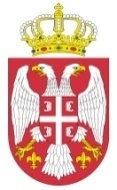 Република Србија         Аутономна Покрајина ВојводинаГрад СомборГРАДСКА УПРАВАОДЕЉЕЊЕ ЗА ДРУШТВЕНЕ ДЕЛАТНОСТИПРИЈАВА НА ЈАВНИ ПОЗИВ ЗА ИЗБОР КОРИСНИКА ПОМОЋИ ЗА ПОБОЉШАЊЕ УСЛОВА СТАНОВАЊА РОМА ПУТЕМ ДОДЕЛЕ ПОМОЋИ У ВИДУ ГРАЂЕВИНСКОГ МАТЕРИЈАЛАБрој парцеле: _____________________Број листа непокретности: ________________Потребни радови: ____________________________________________________________________________________________________________________________________________________________________________________________________________________________________________________________________________________Да ли сте добили материјалну помоћ за помољшање услова становања и када: _____________________________________Броја чланова домаћинства: _________________Примања:Држављанство: ______________________Потребна документација уз захтев:Фотокопију личне карте за све чланове породичног домаћинства или очитане уколико је у питању лична карта са чипом (за особе млађе од 16 година старости извод из МКР);Доказ о приходима - за запослене:Потврда послодавца о висини примања у месецу који предходи месецу подношења пријаве на Јавни позив – за запослене чланове породичног домаћинства или изјава оверена код надлежног органа да подносилац пријаве, односно члан његовог домаћинства остварује одређене повремене приходе (са износима повремених прихода)Уверење о исплаћеној накнади из националне службе за запошљавање;За незапослене:Потврда о незапослености са Националне службе за запошљавање (за све чланове домаћинства).Чек од пензије који предходи месецу објављивања Јавног позива.Доказ о оствареном праву на новчану социјалну помоћ.     4) Уколико члан домаћинства има тешку болест : извештај лекара специјалисте, лекарске комисије  или конзилијума лекара.    5) Решење фонда за ПИО о утврђеној инвалидности за случај да подносилац пријаве или члан породичног домаћинства има утврђен степен инвалидности.    6) Доказ о вршењу родитељског права за случај да је подносилац пријаве самохрани родитељ.    7) Потврда Канцеларија за инклузију Рома о припадности ромској националној мањини    8) Изјава да подносилац прјаве или члан његовог породичног домаћинства немају у својини други стан или породичну кућу која испуњава основне услове становања (прилог 1).Упознат/а сам са одредбом члана 103. став 3. Закона о општем управном поступку („Службени гласник РС“, бр. 18/2016 и 95/2018-аутентично тумачење), којом је прописано да у поступку који се покреће по захтеву странке орган може да врши увид, прибавља и обрађује личне податке о чињеницама о којима се води службена евиденција када је то неопходно за одлучивање, осим ако странка изричито изјави да ће те податке прибавити сама. Ако странка у року не поднесе личне податке неопходне за одлучивање органа, захтев за покретање поступка ће се сматрати неуредним.У случају да подносилац пријаве/захтева жели да орган прибави извод из МКР по службеној дужности, потребно је да се наведе име и презиме и датум рођења детета______________________________________________________________________________У Сомбору, дана _______________годинеПОДНОСИЛАЦ  ПРИЈАВЕ_________________________                                                                                                          (својеручну потпис)ИМЕ И ПРЕЗИМЕ:МЕСТО:УЛИЦА У БРОЈ:БРОЈ ТЕЛЕФОНА:Социјална помоћПензијаПлатаДруго:________________износ:______________износ:__________________износ:_________________износ:__________________ОЗНАЧИТЕ ЗНАКОМ X У ПОЉИМА ИСПОДОЗНАЧИТЕ ЗНАКОМ X У ПОЉИМА ИСПОДРБПодаци из документаСагласан сам да податке прибави органДостављам сам1.Решење Центра за социјални рад2.Потврда о припадности ромској националној мањини 3.Извод из МКР за децу4.Лист непокретности